第十一届河北省沿海经济带高层次人才交流大会暨唐山市高质量发展招才引智大会邀请函各高校毕业生就业工作部、各位高校毕业生：第十一届河北省沿海经济带高层次人才交流大会暨唐山市高质量发展招才引智大会将于2021年9月26日—27日在唐山市召开。本届大会由唐山市人民政府、河北省人力资源和社会保障厅主办，唐山市人力资源和社会保障局、河北省人力资源市场服务中心共同承办，旨在落实“凤凰英才”计划，推动“通宝唐区域人才合作框架协议”落实落地。会议内容共8项，包括启动仪式、京津冀高层次人才交流洽谈会、智慧引领•产业赋能—2021年唐山市高质量发展论坛、海内外专家唐山行活动、第二届精英人才竞聘会、冀才进行时—沿海经济带名企直播带岗活动、2021•第十五届环渤海人才网络招聘大会、签约仪式。届时，大会将邀请百名装备制造、新能源、新材料、机器人、节能环保等研究领域海内外专家对接洽谈，组织3000名博硕研究生、重点高校本科生和技能人才，与千余家京津冀地区支柱企业、重点建设项目单位进行线上线下交流洽谈。值此大会召开之际，我局诚邀您来唐山或线上参会，在唐山这片神奇的土地上创业发展！对来唐参会的博硕研究生，大会负责安排食宿，报销往返火车硬座、硬卧票、高铁、动车（二等座）、汽车票。请登录唐山人才网（www.tsrcw.com）查询大会最新招聘信息。服务热线：0315－2806045 2806270报名邮箱：tsbfb5191@163.com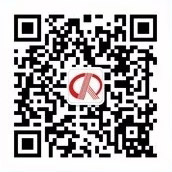 唐山市人力资源和社会保障局2021年9月20日扫描二维码—关注公众号—简历填写—提交。了解大会招聘岗位信息，大会将个人简历推荐给大会招聘用人单位。